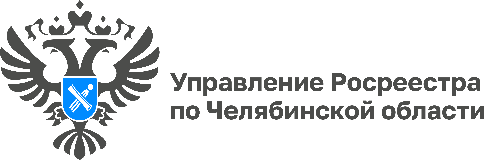 29.01.2024«Цифра дня»: На Южном Урале более 95 % электронных ипотечных сделок регистрируются за один деньУправление Росреестра по Челябинской области отмечает, что южноуральцы активно пользуются возможностью регистрации ипотечных сделок в электронном виде. Для обратившихся таким способом госрегистрация будет осуществлена в течение одних суток в рамках ведомственного проекта «Электронная ипотека за 1 день».При условии обращения в электронном виде за государственной регистрацией прав на ипотечные объекты действует проект Росреестра «Электронная ипотека за 1 день», который реализуется с апреля 2021 года. Для его бесперебойной работы осуществляется тесное взаимодействие с банковскими организациями, что дает свои результаты. За 2023 год доля заявлений о государственной регистрации ипотеки, поданных в электронном виде, срок государственной регистрации по которым не превышает 1 рабочий день, составила 95,08 %. В электронном виде за этот же период поступило 40 278 заявлений на регистрацию ипотеки.Таким образом, если раньше на регистрацию ипотеки требовалось от 5 до 7 дней, то благодаря ведомственному проекту Управление Росреестра осуществляет регистрацию недвижимости и выдает готовые документы в течение 24 часов.Материал подготовлен пресс-службой Росреестра и Роскадастра по Челябинской области